IFG Explore 2nd Year Term Three – Week One       	  Natures Colours		                   InterestAim: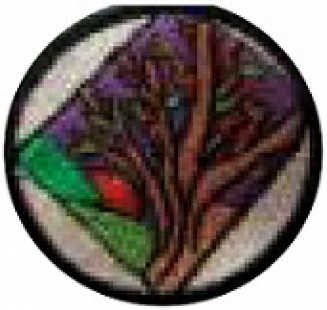 To teach the girls about the “Colours in Nature”.Objectives: To have the girls learn about why/how all colours came into being.To teach the girls about the colours of creation.Preparation:Children’s Bible to teach the story Equipment for Collage of colour and the rainbow colouring sheet.Large sheets of newsprint (A2 size)Magazines with colourful pictures GlueScissorsRainbow Colouring Sheet (1 for each girl)Crayons/coloured pencils etcSetUp:Set up tables with all materials and equipment on themMark the roll before you commence the programme.  Devotion:There are two alternatives for devotions with this programme, you could use what is written below, or further down in this session is an outline for devotions on creation.  This could be split up into three sessions and used over the three weeks.  Genesis 1-2Have you ever wondered about our world - - what makes us have day and night, why we have the water and the land, where all the plants and animals came from, and even about yourself? These are all important questions - - questions people have always asked. Just looking around you can help you know something about the answers. There had to be Someone very wise to know how to make such a wonderful world. That Someone had to be very powerful to put the sun, moon and stars in the sky. That Someone had to be able to reach beyond our neighborhoods to provide for such a big world. And it had to be Someone who loved us very much, who thought about all of our needs and planned for them so carefully. Yes, by just looking around us we can know that somewhere, somehow there was a very special Someone to make the world we live in. But that Someone gave us something besides our world. He gave us another way to find out about Him and what He has done for us. He gave us a special book that we call the Bible. The Bible is the most important book in the world. When you study the Bible you will find it answers the questions about how everything began. The very first sentence of the Bible tells us the name of the One who created the world: God told men certain words to write down so that today we can read what He wants us to know. In this way we will come to know Him, to love Him and to find out how we can show our love. Now, let’s see what it says about the beginning of our world. We read, “In the beginning, God created the heavens and the earth.” God spoke and our universe with all its plants and animals came to be. The Bible tells us that at first the earth had no shape and darkness was everywhere. This is attached as a resource and it could be used as a basis for this three week programme.  You could read what is written below, and then do the activities as suggested in the resource.  On the first day of creation, God said, “Let there be light.” And there was light. He called the light the name we use now - - day. And the darkness He called night, just as you and I do. On the second day, God made the heavens by dividing the waters above from the waters beneath. Now there was sky with clouds to carry moisture. On the third day, God made land and sea. He said, “Let the waters under the earth be gathered together in one place, and let the dry land appear. “He called the dry land earth and the gathering together of the waters He called seas. That dry land that appeared was bare. It was ready for all the pretty green plants we have today. God made all the plants on the third day, too. All the grass, herbs and trees were created then. And the fruit of all the plants had seeds in them for new plants. On the fourth day, God made the sun, moon, and stars. He said, “Let there be light … to divide the day from the night; let them be for signs and seasons, and for days and years.” The greater light He made to rule the day – our sun. The lesser one He made to rule the night - - our moon. Just think of God’s great power, that He could put the sun, moon and stars into the sky and make our earth turn for night and day. On the fifth day, God made the creatures of the sea and the birds of the air. Who but God would have thought of so many shapes, sizes and colors for all the birds and fish? And who but God would have planned so carefully for their homes before He put them on earth? The Bible says He blessed them and said, “Be fruitful and multiply and fill the waters in the seas and let birds multiply on the earth.” On the sixth day God created the beasts, cattle and creeping things. This would have included all four-legged animals and those that crawl on the ground. Still there was one thing left to be done. Can you think of what that was? God had not yet made people! Now the earth was ready for man. So God said, “Let us make man in our image, according to our likeness.” He wanted man to rule “over the fish of the sea, over the birds of the air, over cattle, over all the earth and over every creeping thing that creeps on the earth. “The Bible tells us, “And God created man in His own image, in the image of God created He him, male and female created he them.” “Then God saw everything that He had made, and indeed it was very good.” “Thus the heavens and the earth, and all the host of them were finished. And on the seventh day God ended His work which He had done, and He rested on the seventh day from all the work which He had done. Close with prayer.Teaching Session/Activity:When we read about the creation of the world, we can see how wonderful God really is. When we look at a beautiful flower, it is as if God is saying to us, "Look at this amazing plant that I have made for you to enjoy." When we look at the clouds and the sky, we see God as the most wonderful artist, using just the right colours. And He made us, his people, able to appreciate all that He has created. How good He is!
God created our beautiful world for us to use and enjoy. He showed His great love for us in the things and promises He made. He created man to live in His New World. Activities:Make a collage picture using all sorts of brightly coloured pictures.   For those younger girls who like to do colouring in, print enough of the rainbow colouring in page for them to complete  (Attached). Another option would be to teach the song I can sing a Rainbow.  (words attached).Close in prayer:Notices & home time:Objectives:To help the girls understand that different insects, animals and especially butterflies are of different colours.Preparation:Need to buy enough pairs of wings for each girl from the $2.00 ShopEquipment for decorating the wingsGlueScissorsPaintsColoured paper/cardSequins, etcAlso cards for invitations to the butterfly party next week.Jigsaws of butterfliesSetUp:Set up tables with all materials and equipment on themMark the roll before you commence the programme.  Devotion:This could be talking about what happens to the Monarch Butterfly and its life cycle. Discuss why God gave different colours for the eggs, caterpillar, cocoon and butterfly.Then you could talk about the number of different butterflies in the world. Do the girls know there are over 20,000 varieties of butterflies! Do they know that they use their bright colors to ward of predators by tricking them into thinking they are poisonous (some actually are) or by camouflaging themselves into plants or bigger insects.Pray for all the creatures in the world and that they all have different colours.Teaching Session:Games:  Jigsaw Have several large coloured pictures of a butterfly; cut into jigsaw type  pieces; put girls into teams of four and challenge the teams to assemble the jigsaws as quickly as possible. Winners are the first team finished.Pin the Antennae on the Butterfly   Draw a large butterfly (or as many as you want) on poster card.  Fold pipe cleaner (or something similar) in half, so you have a little loop on one end just like antennae. Give the antennae to the girls and one by one blindfold them spin them round and get then to place the antennae on the butterfly. Use Double sided tape or blu-tac to do this.Activities:Halve the group for the 2 activities.Butterfly Wings:  Hand out one pair of wings to each girl and give them ideas on how to decorate their wings to look like butterfly wings. Let the girls get creative. Invitations to a butterfly Party:Again, let the girls get creative! You could have the Cards already cut out in the shapes of butterflies or you could use butterfly stickers or pictures, or the girls could draw their own.Wording could be:  Butterflies are pretty and free. Come and join in the fun at a Butterfly Tea.Include, venue, date, timeYou could ask them to dress as butterflies with butterfly wings.Closing prayerNotices & home time:Remind the girls to take their invitations and their wings home.Objective:“Party Time” Celebration of Gods Spectacular Colours in our World. Preparation and Set Up:DecorationsYou can create a special atmosphere with your butterfly party decorations.Decorate a gate with a banner "The Butterfly Birthday Party is Here!" Tie balloons to pinwheels, and then stick the pinwheels in the ground by the walkway leading to the Church.Have colorful paper streamers everywhere around your church.Hang metallic (or plastic) butterflies on strings from the ceiling inside the hall. Place any butterfly related toys (e.g. flowers, bugs, etc.) around the butterfly birthday party area. Attach butterfly posters to the walls for colorful effect.Cover your table with table cover with butterflies on it. You can attach colorful ribbons to flower pots, and have one or two of them for table centerpiece.Guest Arrival and Introductory ActivitiesHere are some butterfly birthday party activities to occupy your girls while waiting for other guests to arrive.  Take each guest to your butterfly station where you may have someone doing face painting and putting butterflies on their faces.  Ensure you use the special face paint for this.  .Colouring Pages: You could provide colouring pages of butterflies for the younger girls to complete on arrival.  SetUp:Mark the roll before starting the session.Devotions:	These could be based on the mime from the first week – days of creation.Party Time:Prizes for GamesIf you wish to have small prizes to hand out during the session, collect some of the following:  butterfly stickers, bean bags, butterfly hair clips, sunglasses, toy butterflies, flowers, gummy caterpillars, and butterfly shaped rings.Activity:Make a tiara:The girls would enjoy having a tiara to go with their butterfly wings, so make this first before starting the games.   Instructions for tiara at end of the programme outline.Butterfly Birthday Party GamesCocoon Wrap: Divide your guests into pairs. Give each pair a paper towel dowel and a couple of toilet paper rolls. Explain to children that dowel is a caterpillar that must form a cocoon to become a butterfly.On the command "Go", have the pairs race to make a cocoon out of toilet paper. Give prizes for their effort to all game participants.Hunt for Nectar: Before the butterfly party, hide foil-wrapped flower lollies around the church.  Give the girls Ziplock bags and tell them that's it's their job as butterflies to find the nectar (flower candies).Pin the Antennae on the Butterfly: Instructions given last weekButterfly Relay: Break your butterfly party group into 2 teams. Line them up behind the starting line. Place a bunch of toy butterflies about six metres from a starting line.Hand nets to first two players in line. They must run to the butterflies, pick up as many as they can with their nets, run back, and pass the nets to the next players in line. The team that catches the most butterflies wins.Finish the session with food:Butterfly cakes Butterfly shaped sandwiches:  celery for stick body, cherry tomatoes, carrots and other veges for decoration.Caterpillars could be gummy snakesMusic: 		You Tube has a Song called The Butterfly Colours Song.Closing Prayer:Notices & home time:Resource for Natures Colours:Words for the Song “I can sing a rainbow”Red and yellow and pinkand green  and purple and blueI can sing a rainbowSing a rainbow Sing a rainbow tooListen with your eyesListen with your eyesAnd sing everything you seeYou can sing a rainbowSing a rainbowSing along with meThe sun is yellow, the grass is greenLook how the sky is blue!We can sing a rainbowSing a rainbowSurely you can tooListen with your eyesListen with your eyesAnd sing everything you seeYou can sing a rainbowSing a rainbowSing along with meThe sky is black, the clouds are whiteAnd it's raining tooBut we can sing a rainbowSing a rainbowOf happiness for youResource for Creation Activity:The Seven Days of Creation – Set up 6 stations (one for each day of creation) and have the girls rotate between them.    Each station should have a sign stating which day it is and what was created.Day #1: Light and Darkness1.  Make sun prints - Use blueprint paper from the educational supply store, the type of paper that exposes in light. 2.  Play a memory game - Make cards out of black construction paper. On one side write different word "Night" or "Day" with a white crayon making equal number of "day" and "night" cards. I told the kids God Created night and day and so they had to match one "night" and one "day" card for fun. This was on a card table so they could all gather around it. Day #2: Sky and Water1.  Play a water game - Have the children run a relay race with a water-balloon balanced on a large plastic glass. If the balloon falls, the child is allowed to pick it up, but if it brakes, the child has to go back for another balloon. 2.  Relay race - We filled a bowl outside and had the kids fill up their spoons and run it to the other end of the yard trying to fill up their respective teams cups. Day #3: Dry land and plants1.  Make tissue paper flowers - Layer 4 sheets of tissue, folding like fan, tying in the middle, and shaping. 2.  Play "Pin the Fruit on the Tree" - For this game I made a tree out of poster board and had the kids "Pin the Fruit on the Tree" like "Pin the Tail on the Donkey", but with double sticky tape on the fruit. (There is removable double sticky tape now, so if you want to recycle the game for later use, you can use that without ruining the tree. Day #4: Sun and Moon1.  Face painting - Paint suns and moons on the children's faces. 2. Toss game -1 took a sun and moon that I made out of construction paper and glued them to a box lid. I had the kids toss those glow in the dark plastic stars, to see if they could get their stars closer to the moon. (Much like the game boule: whichyou try and get your ball as near to the jack (the small red one) as you can.) The lip of the box lid kept the stars from flying all over the place. Day #5: AnimalsCreate animals from balloons - Get a book on how to make balloon animals. Or you can use pink balloons and use a permanent marker to make pigs. They're easy to create. They have pointy ears (two sides of a triangle), two dots for eyes, a circle with two dots for a snout, and a curly tail. Day #6: ManHuman obstacle course - The race course can consist of jumping over legs, running around a human pole, playing leap frog, etc. Day #7: RestSnack time - Get back together and pass out snacks and lemonade. Beaded Tiara
You need:12" Metallic Pipe Cleaners12 Red Translucent Pony Beads20 Pink Translucent Pony Beads44 Chrystal Faceted 8mm BeadsInstructions: